学术报告  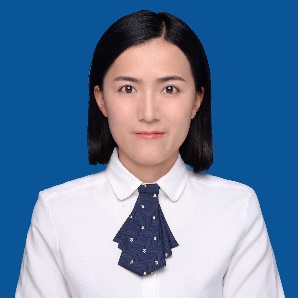 题    目：The functional roles of beta carotene oxygenase 2 (BCO2) on energy metabolism报告人：Lei Wu (吴蕾)， PhD，Research AssistantDepartment of Nutritional Sciences, Oklahoma State University时    间：2018年11月17日 上午10点地    点：至诚楼G207报告厅邀请人：冯晴教授吴蕾博士从事食品活性成分与分子营养相关研究，主要参与的研究项目是类胡萝卜素代谢基因BCO2对线粒体功能的影响及其在肥胖和糖尿病等慢性疾病的致病机理，类胡萝卜素对肥胖和糖尿病等慢性疾病的改善及其肠道微生物的影响，BCO2对小鼠抗流感病毒H1N1感染的免疫机理研究等。Honors & Awards2018  2nd place of Emerging Leaders Poster Competition by American Society for Nutrition (ASN)2018   Outstanding PhD Graduate authorized by Human Sciences at OSU2018   E. L. and Aagot Jorgenson Memorial Scholarship at OSU 2018   Endowed International Nutritional Sciences Fellowship at OSU 2017   Rapp Foundation Distinguished Graduate Fellowship at OSU2017   Travel Award for Experimental Biology 2017 authorized by the North American            Chinese Society of Nutrition (NACSN)2016   Graduate Research Excellence Award at OSU2016   Graduate Research Award authorized by American Society for Nutrition (ASN)2015   Travel Award for Experimental Biology 2015 authorized by the NACSN 2014   Top Tier Fellowship at OSU 